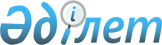 Об определении мест для размещения агитационных печатных материалов на территории Амангельдинского районаПостановление акимата Амангельдинского района Костанайской области от 28 февраля 2014 года № 64. Зарегистрировано Департаментом юстиции Костанайской области 14 марта 2014 года № 4499.
      В соответствии с пунктом 6 статьи 28 Конституционного закона Республики Казахстан от 28 сентября 1995 года "О выборах в Республике Казахстан", статьями 31, 37 Закона Республики Казахстан от 23 января 2001 года "О местном государственном управлении и самоуправлении в Республике Казахстан" акимат Амангельдинского района ПОСТАНОВЛЯЕТ:
      1. Определить совместно с районной избирательной комиссией места для размещения агитационных печатных материалов на территории Амангельдинского района согласно приложению.
      2. Признать утратившим силу постановление акимата Амангельдинского района от 21 февраля 2011 года № 37 "Об определении мест для размещения агитационных печатных материалов на территории Амангельдинского района" (зарегистрирован в Реестре государственной регистрации нормативных правовых актов под № 9-6-122, опубликован 4 марта 2011 года в районной газете "Аманкелді арайы").
      3. Контроль за исполнением настоящего постановления возложить на руководителя аппарата акима Амангельдинского района.
      Сноска. Пункт 3 в редакции постановления акимата Амангельдинского района Костанайской области от 26.03.2021 № 33 (вводится в действие по истечении десяти календарных дней после дня его первого официального опубликования).


      4. Настоящее постановление вводится в действие по истечении десяти календарных дней после дня его первого официального опубликования. Места для размещения агитационных печатных материалов
на территории Амангельдинского района
      Сноска. Приложение – в редакции постановления акимата Амангельдинского района Костанайской области от 26.03.2021 № 33 (вводится в действие по истечении десяти календарных дней после дня его первого официального опубликования); с изменениями, внесенными постановлением акимата Амангельдинского района Костанайской области от 30.12.2022 № 203 (вводится в действие по истечении десяти календарных дней после дня его первого официального опубликования).
					© 2012. РГП на ПХВ «Институт законодательства и правовой информации Республики Казахстан» Министерства юстиции Республики Казахстан
				
Исполняющий обязанности
акима района
М. КаласовПриложение
к постановлению акимата
от 28 февраля 2014 года
№ 64
№
Населенные пункты
Места для размещения агитационных печатных материалов
1
село Амангельды
Щит на пересечении улиц А.Байтурсынова и Дуйсенбина
Щит на пересечении улиц Абая Кунанбаева и М.Маметовой
2
село Есир
Щит у здания коммунального государственного учреждения "Общеобразовательная школа имени Н.Мейирманова отдела образования Амангельдинского района" Управления образования акимата Костанайской области
3
село Кемер
Щит на центральной улице села
4
село Когалыколь
Щит на центральной улице села
5
село Аккиси
Щит на центральной улице села
6
село Карасу
Щит у здания коммунального государственного учреждения "Жасбуынская общеобразовательная школа отдела образования Амангельдинского района" Управления образования акимата Костанайской области
7
село имени Абу Сыздыкова
Щит на центральной улице села
8
село Есенбаева
Щит на центральной улице села
9
село Агайдар
Щит на центральной улице села
10
село Амантогай
Щит у здания коммунального государственного учреждения "Амантогайская общеобразовательная школа отдела образования Амангельдинского района" Управления образования акимата Костанайской области
11
село Жалдама
Щит у здания коммунального государственного учреждения "Жалдаминская общеобразовательная школа отдела образования Амангельдинского района" Управления образования акимата Костанайской области
12
село Шакпак
Щит на центральной улице села
13
село Каракудук
Щит на центральной улице села
14
село Тасты
Щит у здания коммунального государственного учреждения "Тастинская общеобразовательная школа отдела образования Амангельдинского района" Управления образования акимата Костанайской области
15
село Карынсалды
Щит у здания коммунального государственного учреждения "Карынсалдинская основная средняя школа отдела образования Амангельдинского района" Управления образования акимата Костанайской области 
16
село Горняк
Щит на центральной улице села
17
село Степняк
Щит у здания коммунального государственного учреждения "Степнякская основная средняя школа отдела образования Амангельдинского района" Управления образования акимата Костанайской области
18
село Уштогай
Щит у здания коммунального государственного учреждения "Рассветская основная средняя школа отдела образования Амангельдинского района" Управления образования акимата Костанайской области 
19
село Аксай
Щит у здания коммунального государственного учреждения "Буйректальская общеобразовательная школа отдела образования Амангельдинского района" Управления образования акимата Костанайской области
20
село Байгабыл
Щит у здания коммунального государственного учреждения "Общеобразовательная школа имени А.Нурманова отдела образования Амангельдинского района" Управления образования акимата Костанайской области
21
село Жанатурмыс
Щит на центральной улице села
22
село Жетибай
Щит на центральной улице села
23
село Кумкешу
Щит у здания коммунального государственного учреждения "Кумкешуская общеобразовательная школа отдела образования Амангельдинского района" Управления образования акимата Костанайской области
24
село Айтбай
Щит на центральной улице села
25
село Урпек
Щит у здания коммунального государственного учреждения "Жана аульская общеобразовательная школа отдела образования Амангельдинского района" Управления образования акимата Костанайской области
26
село Косжан
Щит на центральной улице села
27
село Агаштыколь
Щит у здания коммунального государственного учреждения "Агаштыкольская начальная школа отдела образования Амангельдинского района" Управления образования акимата Костанайской области 
28
село Карашатобе
Щит на центральной улице села
29
село Кабырга
Щит у здания коммунального государственного учреждения "Основная средняя школа имени Жұматая Сабыржанұлы отдела образования Амангельдинского района" Управления образования акимата Костанайской области
30
село Жанатай
Щит на центральной улице села